V Encuentro Mundial de Cofradías del Apóstol y 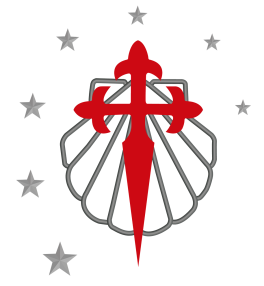 Asociaciones del Camino de SantiagoSantiago de Compostela, 6 a 8 de marzo de 2020Para más información:Archicofradía Universal del Apóstol SantiagoCentro Internacional de Acogida al Peregrinoc/ Carretas nº 33, 15705 Santiago de CompostelaTf 981-577686 Email archicofradía@archicompostela.orgHoja de Inscripción   (inscripción gratuita)Hoja de Inscripción   (inscripción gratuita)ApellidosNombreDirección postalCorreo electrónicoTeléfonoSi es miembro de alguna Cofradía/Asociación indicar cuálViene representando a dicha Cofradía/Asociación (sí/no) Presenta comunicación (si/no)Título de la comunicaciónAsistirá a la comida que se celebrará el sábado 7 de marzo -25,00 €- (sí/no)